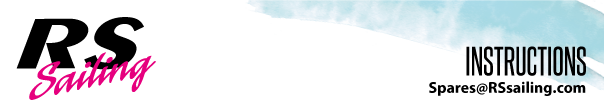 RS200 16:1 Kicker Upgrade Pack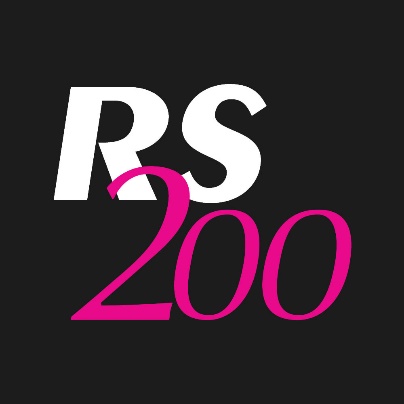 Kits Includes:10m Maffioli Evolution Race 4mm1 x Harken H226 22mm Double Block1 x Forged 5mm Shackle A5405SRemove your old kicker control line.On your kicker cascade, untie the bottom single block, which the control line used to run through. Replace this with the new Harken double block.On the mast step shackle the block the single block that you and removed onto the rear mast step bolt.You are now ready to thread the new kicker line. Start from one of the cleats, and lead it the same way as the old line. Through the block on the side of the centreboard case. Then forward to front of the centreboard case. Then up to the double block on the mast step. Then through the new double block on the kicker cascade. Then down to the new block on the mast step. Then back upto the new double block on the kicker cascade and then back down the double block on the mast step. And then finally thread it back to the cleat the same as the other side.Now you will have a duel end control kicker. Please see instructions on Continuous kicker splicing if you wish to make it continuous.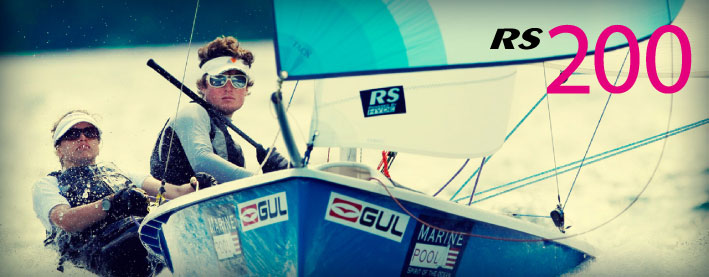 